ПРОТОКОЛ ОПОВЕЩЕНИЯСогласно метеорологических данных ФГБУ «Среднесибирского управления по гидрометеорологии и мониторингу окружающей среды»МБ № 76от 17.03.2023 г.ПРЕДУПРЕЖДЕНИЯ О НЕБЛАГОПРИЯТНЫХ ЯВЛЕНИЯХ ПОГОДЫ18 марта на юге Таймырского МР местами ожидается сильный северный ветер, порывы 15-18 м/с, на юге Туруханского района и Эвенкийского МР местами сильный снег, на севере центральных районов местами сильный юго-западный ветер, порывы 15-18 м/с, на дорогах центральных и южных районов Красноярского края гололедица.ФОНОВЫЙ ПРОГНОЗ ЛАВИННОЙ ОПАСНОСТИ18-20 марта в горных районах Красноярского края лавиноопасно.Данную информацию довести до глав муниципальных образований для принятия превентивных мер по предупреждению возникновения ЧС и провести оповещение населения.Старший оперативный дежурный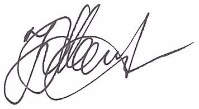 КГКУ «Центр ГО и ЧС Красноярского края                                    Ю.В. МасловИнформация доведена 17.03.2023г. в 13:50 по П-166м, мобильному приложению "Система оповещения 112", электронной почте и телефону.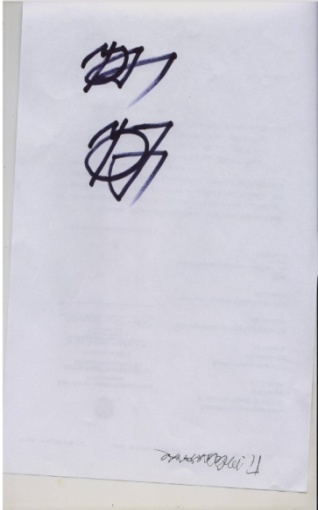 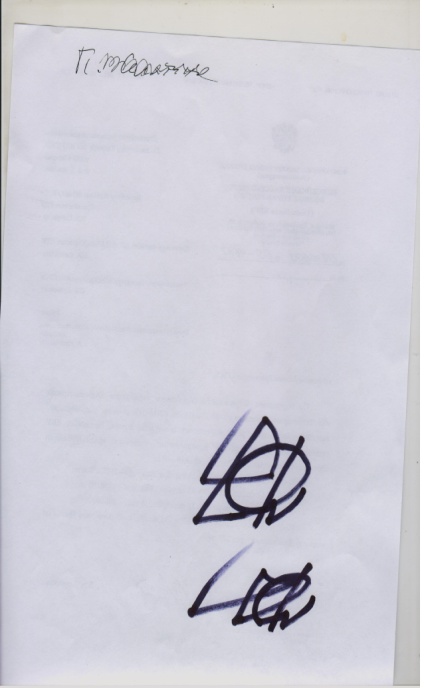 Исполнитель: оперативный дежурный Центра ГОиЧС по Красноярскому краю  Я.В. БородинКонтактный телефон: 8-3912-908807, 908107Эл. Адрес: ingen@krsk.sibrc.mchs.ru